2021年版『日本子ども文詩集』作品募集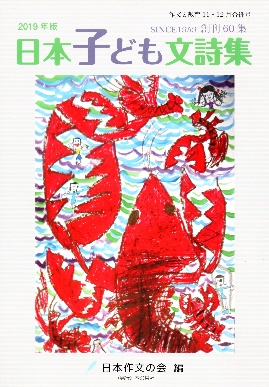 生き生きとした日記・作文・詩・絵・写真をお送りください。データでの応募、大歓迎です！　　　　締め切り：２０２０年５月３１日作品は、２０２０年４月～２０２１年３月に書かれたものが対象です。(地域文集などは別。)この応募票の２ページ目に作品を載せて送っていただくと大変有り難いです。コピーでも結構です。
（１指導者５点まで）。　データは　subaru1123@adagio.ocn.ne.jp　へ。③作品ごとに下の応募票をコピーして付けてください。データでの応募の場合は、「日本作文の会」ホームページ上にある「年刊文詩集作品応募」のバナーをクリックすると、応募票が出てきます。④発表済みの作品には、その説明を末尾に付けてください。コンクールの入選作品はご遠慮ください。⑤選ばれた作品については連絡いたしますので、作者と保護者に掲載許諾を取ってください。⑥作品が掲載された作者には、「文詩集」を贈呈します。「文詩集」は１１月中旬に刊行されますが贈呈本の発送は整理の都合で１２月初旬になります。⑦表紙絵、挿画、写真も募集。（許諾が必要。表紙絵の作者のみ贈呈本あり。）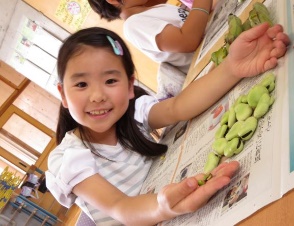 ◆郵便・ファクス送付先　〒113-0033　東京都文京区本郷1-20-6島村ビル３Ｆ　　　　　　　　　　　　　　　　　　　　　　　　　　　　　　日本作文の会　作品係宛　ＴＥＬ：０３-３８１２-１４９３　ＦＡＸ：０３-３８１１-４５９０･････････････････････････････････････････････････････キリトリセン･･････････････････････････････････････････････････････＊この枠の後ろに作品を載せてください。段組みはせず、作文は、段落以外行替えはしないでください。詩は、行替えをしてください。＊一行目→題名、二行目→学校名、作者名、最後に指導者名（フォントはＭＳ明朝、10・5ポイントです）２０２1年版『日本子ども文詩集』応募票　（締め切り5/31）２０２1年版『日本子ども文詩集』応募票　（締め切り5/31）２０２1年版『日本子ども文詩集』応募票　（締め切り5/31）２０２1年版『日本子ども文詩集』応募票　（締め切り5/31）題　名（いずれかに○）　　　日記・作文・詩・絵（いずれかに○）　　　日記・作文・詩・絵作者名　　　　　　　学年書かれた年月　　　　　年　　　 月学校名　　　　　　　　　　　　　　立　　　　　　　　　　　　　　　　　　　　　学校　　　　　　　　　　　　　　立　　　　　　　　　　　　　　　　　　　　　学校　　　　　　　　　　　　　　立　　　　　　　　　　　　　　　　　　　　　学校学校住所〒（　　　　　　　　　　　　　　　　　）　　都道府県名（　　　　　　　　　　　　　　　　　　）〒（　　　　　　　　　　　　　　　　　）　　都道府県名（　　　　　　　　　　　　　　　　　　）〒（　　　　　　　　　　　　　　　　　）　　都道府県名（　　　　　　　　　　　　　　　　　　）学校住所ＴＥＬ　　　　　　　　　　　　　　　　　　ＦＡＸＴＥＬ　　　　　　　　　　　　　　　　　　ＦＡＸＴＥＬ　　　　　　　　　　　　　　　　　　ＦＡＸ指導者名指導者住所〒（　　　　　　　　　　　　　　　　　）　　都道府県名（　　　　　　　　　　　　　　　　　　）〒（　　　　　　　　　　　　　　　　　）　　都道府県名（　　　　　　　　　　　　　　　　　　）〒（　　　　　　　　　　　　　　　　　）　　都道府県名（　　　　　　　　　　　　　　　　　　）指導者住所ＴＥＬ　　　　　　　　　　　　　　　　　　ＦＡＸＴＥＬ　　　　　　　　　　　　　　　　　　ＦＡＸＴＥＬ　　　　　　　　　　　　　　　　　　ＦＡＸ